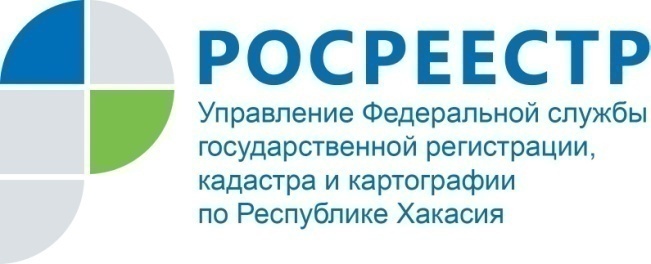 ПРЕСС-РЕЛИЗУправление Росреестра и Кадастровая палата Хакасии отметили юбилейТоржественное мероприятие, посвященное 20-летию со дня создания в России системы государственной регистрации прав на недвижимое имущество и 10-летию создания Росреестра, прошло 23 ноября 2018 года в концертном зале Центра культуры и народного творчества им. С.П. Кадышева. 2018 год − юбилейный для Росреестра. Согласно Указу Президента Российской Федерации в 2008 году на базе Росрегистрации был образован Росреестр, к которому также перешли функции Роснедвижимости и Роскартографии.Глава Республики Хакасия – Председатель Правительства Республики Хакасия Валентин Олегович Коновалов и Председатель Верховного Совета Республики Хакасия Владимир Николаевич Штыгашев поздравили работников Управления Росреестра и Кадастровой палаты Хакасии с юбилеем и вручили Почетные грамоты, Благодарности, Благодарственные письма за особые заслуги в профессиональной деятельности на благо Республики Хакасия. Почетными грамотами и Благодарностями награждены 12 служащих Управления Росреестра и четверо работников Кадастровой палаты Хакасии.В связи с наступлением юбилейной даты для Федеральной службы государственной регистрации, кадастра и картографии указом президента был учреждён нагрудный знак «10 лет Росреестру».На сцене концертного зала состоялось торжественное вручение наград работникам, внёсшим значительный вклад в становление, развитие и совершенствование ведомства.Новой награды были удостоены 12 заслуженных работников Кадастровой палаты и 16 сотрудников Управления Росреестра по Республике Хакасия.Вручив награды, руководство поблагодарило служащих за проявленный профессионализм, высокое чувство ответственности и самоотверженный труд, пожелало процветания, счастья и удачи в реализации самых смелых проектов и планов.О Федеральной кадастровой палатеФедеральная кадастровая палата (ФГБУ «ФКП Росреестра») – подведомственное учреждение Федеральной службы государственной регистрации, кадастра и картографии (Росреестр). Федеральная кадастровая палата реализует полномочия Росреестра в сфере регистрации прав на недвижимое имущество и сделок с ним, кадастрового учета объектов недвижимости и кадастровой оценки в соответствии с законодательством Российской Федерации.ФГБУ «ФКП Росреестра» образовано в 2011году в результате реорганизации региональных Кадастровых палат в филиалы Федеральной кадастровой палаты во всех субъектах Российской Федерации (всего 81 филиал). Директор ФГБУ «ФКП Росреестра» - Литвинцев Константин Александрович.Директор филиала ФГБУ «ФКП Росреестра» по Республике Хакасия Старунская Вера Ивановна .Контакты для СМИЕлена ФилатоваНачальник отдела контроля и анализа деятельности8 (3902) 35 84 96 (доб.2214)fgu19@19.kadastr.ru www.fkprf655017, Абакан, улица Кирова, 100, кабинет 105.